FORMULIR PENGAJUAN JUDUL TUGAS AKHIR/SKRIPSIYang bertanda tangan di bawah ini, Nama		: NIM		: Prodi/Semester	: No. HP		: Dengan ini mengajukan Judul Tugas Akhir/Skripsi dengan Judul sebagai berikut: ………………………………………………………………………………………………………………………………………………… ………………………………………………………………………………………………………………………………………………… ………………………………………………………………………………………………………………………………………………… ………………………………………………………………………………………………………………………………………………… Usulan Judul Penelitian secara lengkap, terlampir.   Semarang, ……………………… Pemohon,    …………………………………… USULAN TUGAS AKHIR/SKRIPSIJudulLatar Belakang  Rumusan Masalah      Tujuan PenelitianKajian TeoriMetode Penelitian Daftar Pustaka Utama     Semarang, ……………………….................. Menyetujui,						Dosen Wali    							Pemohon……………………………………						……………………………………NIP.									NIM.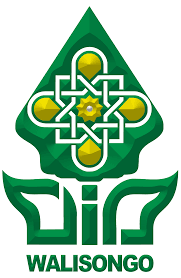 KEMENTERIAN AGAMA REPUBLIK INDONESIAUNIVERSITAS ISLAM NEGERI WALISONGOFAKULTAS SAINS DAN TEKNOLOGI   Jl. Prof. Jl. Prof. Dr. Hamka Kampus II Ngaliyan Telp. (024) 76433366 Semarang 50185Harus memuat : minimal 3 referensi dari jurnal Internasionalminimal 3 referensi dari jurnal yang dilanggan oleh prodi pend. Mat